МИНИСТЕРСТВО ПРОСВЕЩЕНИЯ РОССИЙСКОЙ ФЕДЕРАЦИИМинистерство образования, науки и молодежной политики Нижегородской областиДепартамент Образования г.Нижний НовгородМБОУ "Школа № 35"YTBEPHEHOДиректорЛ.И. Степанова 	 Приказ №105от "31" август 2022 г.РАБОЧАЯ ПPOFPAMMA (ID 4295580)учебного предмета«Музыка»для 1 класса начального общего образования на 2022-2023 учебный годСоставитель: Голубничая Ирина Викторовнаучитель музыкиг. Нижний Новгород 2022ПОЯСНИТЕЛЬНАЯ ЗАПИСКАРабочая программа по музыке на уровне 1 класса начального общего образования составлена на основе «Требований к результатам освоения основной образовательной программы», представленных в Федеральном государственном образовательном стандарте начального общего образования, с учётом распределённых по модулям проверяемых требований к результатам освоения основной образовательной программы начального общего образования, а также на основе характеристики планируемых результатов духовно-нравственного развития, воспитания и социализации обучающихся, представленной в Примерной про-грамме воспитания (одобрено решением ФУМО от 02.06.2020). Программа разработана с учётом актуальных целей и задач обучения и воспитания, развития обучающихся и условий, необходимых для достижения личностных, метапредметных и предметных результатов при освоении предметной области «Искусство» (Музыка).ОБЩАЯ ХАРАКТЕРИСТИКА УЧЕБНОГО ПРЕДМЕТА «МУЗЫКА»Музыка является неотъемлемой частью культурного наследия, универсальным способом коммуникации. Особенно важна музыка для становления личности младшего школьника — как способ, форма и опыт самовыражения и естественного радостного мировосприятия.В течение периода начального общего музыкального образования необходимо заложить основы будущей музыкальной культуры личности, сформировать представления о многообразии проявлений музыкального искусства в жизни современного человека и общества. Поэтому в содержании образования должны быть представлены различные пласты музыкального искусства: фольклор, классическая, современная музыка, в том числе наиболее достойные образцы массовой музыкальной культуры (джаз, эстрада, музыка кино и др.). При этом наиболее эффективной формой освоения музыкального искусства является практическое музицирование — пение, игра на доступных музыкальных инструментах, различные формы музыкального движения. В ходе активной музыкальной деятельности происходит постепенное освоение элементов музыкального языка, понимание основных жанровых особенностей, принципов и форм развития музыки.Программа предусматривает знакомство обучающихся с некоторым количеством явлений, фактов музыкальной культуры (знание музыкальных произведений, фамилий композиторов и исполнителей, специальной терминологии и т. п.). Однако этот уровень содержания обучения не является главным. Значительно более важным является формирование эстетических потребностей, проживание и осознание тех особых мыслей и чувств, состояний, отношений к жизни, самому себе, другим людям, которые несёт в себе музыка как «искусство интонируемого смысла» (Б. В. Асафьев).Свойственная музыкальному восприятию идентификация с лирическим героем произведения (В. В. Медушевский) является уникальным психологическим механизмом для формированиямировоззрения ребёнка опосредованным недирективным путём. Поэтому ключевым моментом при составлении программы является отбор репертуара, который должен сочетать в себе такие качества, как доступность, высокий художественный уровень, соответствие системе базовых национальных ценностей.Одним из наиболее важных направлений музыкального воспитания является развитие эмоционального интеллекта обучающихся. Через опыт чувственного восприятия и художественного исполнения музыки формируется эмоциональная осознанность, рефлексивная установка личности в целом.Особая роль в организации музыкальных занятий младших школьников принадлежит игровым формам деятельности, которые рассматриваются как широкий спектр конкретных приёмов и методов, внутренне присущих самому искусству — от традиционных фольклорных игр и театрализованных представлений к звуковым импровизациям, направленным на освоение жанровых особенностей,ЭЛeMeHTOB М ЗЫKdJIЬHOFO ЯЗЫКіl, КОМПОЗИЦИОННЫХ П]ЗИНЦИПОВ.ЦЕЛИ И ЗАДАЧИ ИЗУЧЕНИЯ УЧЕБНОГО ПРЕДМЕТА «МУЗЫКА»Музыка жизненно необходима для полноценного развития младших школьников. Признание самоценности творческого развития человека, уникального вклада искусства в образование и воспитание делает неприменимыми критерии утилитарности.Основная цель реализации программы — воспитание музыкальной культуры как части всей духовной культуры обучающихся. Основным содержанием музыкального обучения и воспитания является личный и коллективный опыт проживания и осознания специфического комплекса эмоций, чувств, образов, идей, порождаемых ситуациями эстетического восприятия (постижение мира через переживание, самовыражение через творчество, духовно—нравственное становление, воспитание чуткости к внутреннему миру другого человека через опыт сотворчества и сопереживания).В процессе конкретизации учебных целей их реализация осуществляется по следующим направлениям:становление системы ценностей обучающихся в единстве эмоциональной и познавательной сферы;развитие потребности в общении с произведениями искусства, осознание значения музыкального искусства как универсального языка общения, художественного отражения многообразия жизни;формирование творческих способностей ребёнка, развитие внутренней мотивации к музицированию.Важнейшими задачами в начальной школе являются:Формирование эмоционально-ценностной отзывчивости на прекрасное в жизни и в искусстве.Формирование позитивного взгляда на окружающий мир, гармонизация взаимодействия с природой, обществом, самим собой через доступные формы музицирования.Формирование культуры осознанного восприятия музыкальных образов. Приобщение к общечеловеческим духовным ценностям через собственный внутренний опыт эмоционального переживания.Развитие эмоционального интеллекта в единстве с другими познавательными и регулятивными универсальными учебными действиями. Развитие ассоциативного мышления и продуктивного воображения.Овладение предметными умениями и навыками в различных видах практического музицирования. Введение ребёнка в искусство через разнообразие видов музыкальной деятельности, в том числе:а) Слушание (воспитание грамотного слушателя);6) Исполнение (пение, игра на доступных музыкальных инструментах); в) Сочинение (элементы импровизации, композиции, аранжировки);г) Музыкальное движение (пластическое интонирование, танец, двигательное моделирование и др.); д) Исследовательские и творческие проекты.Изучение закономерностей музыкального искусства: интонационная и жанровая природа музыки, основные выразительные средства, элементы музыкального языка.Воспитание уважения к цивилизационному наследию России; присвоение интонационно- обратного строя отечественной музыкальной культуры.Расширение кругозора, воспитание любознательности, интереса к музыкальной культуре других стран, культур, времён и народов.МECТO УЧЕБНОГО ПРЕДМЕТА «МУЗЫКА» В УЧЕБНОМ ПЛАНЕВ соответствии с Федеральным государственным образовательным стандартом начального общегообразования учебный предмет «Музыка» входит в предметную область «Искусство», является обязательным для изучения и преподаётся в начальной школе с 1 по 4 класс включительно.Содержание предмета «Музыка» структурно представлено восемью модулями (тематическими линиями), обеспечивающими преемственность с образовательной программой дошкольного и основного общего образования, непрерывность изучения предмета и образовательной области«Искусство» на протяжении всего курса школьного обучения:модуль № 1 «Музыкальная грамота»; модуль № 2 «Народная музыка России»; модуль № 3 «Музыка народов мира»; модуль № 4 «Духовная музыка»; модуль № 5 «Классическая музыка»;модуль № 6 «Современная музыкальная культура»; модуль № 7 «Музыка театра и кино»;модуль № 8 «Музыка в жизни человека».Изучение предмета «Музыка» предполагает активную социо-культурную деятельность обучающихся, участие в музыкальных праздниках, конкурсах, концертах, театрализованных действиях, в том числе основанных на межпредметных связях с такими дисциплинами образовательной программы, как «Изобразительное искусство», «Литературное чтение»,«Окружающий мир», «Основы религиозной культуры и светской этики», «Иностранный язык» и UpОбщее число часов, отведённых на изучение предмета «Музыка» в 1 классе составляет 33 часов (не менее 1 часа в неделю).СОДЕРЖАНИЕ УЧЕБНОГО ПРЕДМЕТАМузыка вокруг нас (16 часов)И муза вечная со мной. Хоровод муз. Повсюду музыка слышна. Душа музыки — мелодия. Музыка осени. Сочини мелодию. Азбука, азбука каждому нужна. Музыкальная азбука. Музыкальные инструменты. «Садко». Народные инструменты. Звучащие картины. «Разыграй песню». «Пришло Рождество — начинается торжество». Добрый праздник среди зимы.Музыка и ты (17 часов)Край, в котором ты живешь. Поэт, художник, композитор. Музыка утра. Музыка вечера. Музыкальные портреты. «Разыграй сказку». «Музы не молчали...». Музыкальные инструменты. Мамин праздник. Музыкальные инструменты. Звучащие картины. Урок-концерт. Музыка в цирке. Дом, который звучит.«Ничего на свете лучше нету...». Обобщающий урок. Урок-концерт. Основные виды учебной деятельности школьниковСлушание музыки. Опыт эмоционально-образного восприятия музыки, различной по содержанию, характеру и средствам музыкальной выразительности. Обогащение музыкально-слуховых представлений об интонационной природе музыки во всем многообразии ее видов, жанров и форм.Пение. Самовыражение ребенка в пении. Воплощение музыкальных образов при разучивании и исполнении произведений. Освоение вокально-хоровых умений и навыков для передачи музыкально-исполнительского замысла, импровизации.Инструментальное музицирование. Коллективное музицирование на элементарных музыкальных инструментах. Участие в исполнении музыкальных произведений. Опыт индивидуальной творческой деятельности (сочинение, импровизация).Музыкально-пластическое движение. Общее представление о пластических средствах выразительности. Индивидуально-личностное выражение образного содержания музыки через пластику. Коллективные формы деятельности при создании музыкально-пластических композиций. Танцевальные импровизации. Драматизация музыкальных произведений. Театрализованные формы музыкально-творческой деятельности. Музыкальные игры, инсценирование песен, танцев, игры-драматизации. Выражение образного содержания музыкальных произведений с помощью средств выразительности различных искусств.ТЕМАТИЧЕСКОЕ ПЛАНИРОВАНИЕ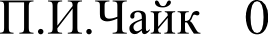 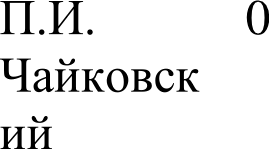 ПОУРОЧНОЕ ПЛАНИРОВАНИЕУЧЕБНО-МЕТОДИЧЕСКОЕ ОБЕСПЕЧЕНИЕ ОБРАЗОВАТЕЛЬНОГО ПРОЦЕССАОБЯЗАТЕЛЬНЫЕ УЧЕБНЫЕ МАТЕРИАЛЫ ДЛЯ УЧЕНИКАМузыка. 1 класс /Критская Е.Д., Сергеева Г.П., Шмагина Т.С., Акционерное общество «Издательство«Просвещение»; Введите свой вариант:МЕТОДИЧЕСКИЕ МАТЕРИАЛЫ ДЛЯ УЧИТЕЛЯЕ.Д. Критская, Г.П. Сергеева, Т.С. Шмагина Музыка. 1 класс: УчебникРабочая тетрадьМузыка.Рабочие программы. 1-4 классы. Хрестоматия музыкального материала.(трЗ) Пособие для учителя "Уроки музыки. 1-4 классы."ЦИФРОВЫЕ ОБРАЗОВАТЕЛЬНЫЕ РЕСУРСЫ И РЕСУРСЫ СЕТИ ИНТЕРНЕТhttp://www.muz-urok.ru/index.htm http://www.muzza1.ru/index.htm http://www.kindermusic.ru/detskie pesni.htmМАТЕРИАЛЬНО-ТЕХНИЧЕСКОЕ ОБЕСПЕЧЕНИЕ ОБРАЗОВАТЕЛЬНОГО ПРОЦЕССАУЧЕБНОЕ ОБОРУДОВАНИЕноутбук, колонки, проектор, экранОБОРУДОВАНИЕ ДЛЯ ПРОВЕДЕНИЯ ПРАКТИЧЕСКИХ РАБОТфортепиано№ п/пНаименование разделов и тем программыКоличество часовКоличество часовКоличество часовРепертуарРепертуарРепертуарДатаизученияВиды деятельност иВиды деятельност иВиды, формы контроляЭлектронные (цифровые) образовательны е ресурсы№ п/пНаименование разделов и тем программывсегоконтрольные работыпрактически е работыдля слушанидля пениядля музицированиДатаизученияВиды деятельност иВиды деятельност иВиды, формы контроляЭлектронные (цифровые) образовательны е ресурсыРаздел 1. Музыка вокруг нас1И муза вечная со мной100А.Шнитке«ПастораЛЬ»0007.09.202207.09.2022Диалог	 с учителем	 о значение красоты	и вдохновени и	в	жизни человека.Устный oпpochttp://www.muzza 1.ru/index.htm2XO]ЭOBoД MУ3101Песни	и танцы разных народов мира0014.09.202214.09.2022Слушание музыки, концентрац ия	на	её восприятие, своём внутреннем состоянии.Практиче ская работаhttp://www.muz- urok.ru/index.htm3Повсюду музыка слышна101К.	Глюк«МелодиЯН3.	Т.ПотапенКО«Сквору шка прощаетс021.09.202221.09.2022Разучивание исполнение красивой песни.Практиче ская работаhttp://www.muz- urok.ru/index.htm4Душа музыки — мелодия101«Детский альбом» П.И.Чайковск0028.09.202228.09.2022Диалог	 с учителем	 о значение красоты	иПрактиче ская работаhttp://www.muz- urok.ru/index.htm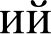 ВДОХНоВеНиИ	В	ЖИЗНИчелоВеха.5МузьІКа осеНи100Г	В.СВИ]ЭИАОВ«OceHb›10005.10.2022РіlЗучиВаНиеисполНеНиеК]ЭіЗсИВОЇіпесНи.УсТНьІЙoпpochttp://www.muz- urok.ru/index.htm6C ОЧИНИМелодию101Г.В.ПасТО]ЭdJIb0012. 10.2022BЬICT]ЭilИBilHие  xopoBOгoИСОНа.ПраКТиче cKafl рабОТаhttp://www.muz- urok.ru/index.htm7Азбука , азбукакаждоМу Н	На100у.sКабалеВсІ(ИЙ«Доброеутро»о019.10.2022Диалог с учигелеМ о ЗНачеНиеKJэaGOTbI	И ВДОХНоВеНи И	В	ЖИЗНИчелоВеха.УсТНьІЙoпpochttp://www.muz- urok.ru/index.htm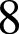 МузьІКаЛЬНіlЯазбуха101ОВGКИЙ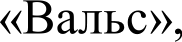 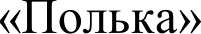 026.10.2022Диалог с учигелеМ о ЗНачеНиеKjэaGOTbI	И ВДОХНоВеНи И	В	ЖИЗНИчелоВеха.ПракТиче ская pa6OTilhttp://www.muz- urok.ru/index.htm9MysьIKf IbHbIe ИНGТрумеНТьІ101П.И.ЧайхОВGКИЙ«ШарМаНщихпоёт»0009.11.2022ДВигаТелЬНаяНМН]ЭОВизацНЯ	ПОДMysьlкy.ПраКТическаяpa6oT£thttp://www.muz- urok.ru/index.htm10«Садхо». ИЗ pyccxoroбЬІЈІИННОГОGKil3il101Н.А.РИМсКИИ-КорСакОВ«Садхо»0016.11.2022ДИалОг с учителеМ о ЗНачеНиеКјЭаСОТІ•І	ИВДОХНоВеНиПраКТиче ская рабОТаhttp://www.muz- urok.ru/index.htm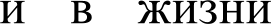 человека.11Музыкальные инструменты100И.С.Бах«Волынка»0023.11.2022Двигательна я импровизац ия	подмузыку.УстныйOпpOchttp://www.muz- urok.ru/index.htm12Звучащие картины100В.ГаврилиН«Вечерня я музыка»0030.11.2022Диалог	 с учителем	 о значение красоты	и вдохновени Н	в	жизНи человека.Устный oпpochttp://www.muzza 1.ru/index.htm13Разыграй песню100«Солдату шки,брав hI ребятушк0007.12.2022Разучивание исполнение красивой песни.Устный oпpochttp://www.muzza 1.ru/index.htm14Пришло Рождество, начинается торжество101«Приходи ла коляда на кануне Рождеств а»0«Коляда	ходя, бродя»14.12.2022Разучивание исполнение красивой песни.Практиче ская работаhttp://www.шuzza 1.ru/index.htm15Родной обычай старины100П.И.Чайковский«Утренняя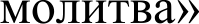 0021.12.2022Диалог	 с учителем	 о значение красоты	и вдохновениН	В	жизничеловека.Устный oпpochttp://www.muzza 1.ru/index.htm16Добрый праздник среди зимы100028.12.2022СлушаниеМ ЗЫКИ,концентрацУстныйОП]ЭОСhttp://www.muzza 1.ru/index.htm«Щелкун чик»	3 фрагмент аия	на	её восприятие, своём внутреннемG ОСТОЯННН.Итого по разделуИтого по разделу16Раздел 2. Музыка и тыРаздел 2. Музыка и ты17Край, в котором ты живёшь100М.И.Глин ка«Патриот ическая песня»0Г.Струве «Моя Россия»11.01.2023Слушание музыки, концентрац ия	на	её восприятие, своём внутреннем состоянии.Устный oпpochttp://www.muzza 1.ru/index.htm18Художник , НОэт, композитор101M.П.Mycоргский«Богатыр ские ворота»0018.01.2023Диалог	 с учителем	 о значение красоты	и вдохновени и	в	жизни человека.Практиче ская работаhttp://www.muzza 1.ru/index.htm19Музыка утра100Э.Григ«Утро» П.И.Чайк овский«Утро»0025.01.2023Слушание музыки, концентрац ия	на	её восприятие, своём внутреннемСОСТОЯНИИ.Устный oпpochttp://www.muzza 1.ru/index.htm20Музыка вечера100В.СалманoB«Вечер»0001.02.2023Слушание музыки, концентрац ия	на	еёУстный oпpochttp://www.muzza 1.ru/index.htmвосприятие, своём внутреннем состоянии.21Музыкальные портреты101С.С.Прок офьев«Петя	и волк»0008.02.2023Двигательна я импровизацМЯ	ПОДмузыкуПрактиче ская работаhttp://www.muzza 1.ru/index.htm22Разыграй сказку. «Баба- Яга».Русская народная сказка101П.И.Чайковский«Баба— Яга»0022.02.2023ДвигательнаЯимпровизац ия	подмузыку.ПрактичеOK tЯработаhttp://www.muzza 1.ru/index.htm23У каждого свой музыкальный инструмент100П.И.Чайковский«Концерт№1	для фортепиа но»0001.03.2023Слушание музыки, концентрац ия	на	её восприятие, своём внутреннемСОСТОЯНИИ.Устный oпpochttp://www.muzza 1.ru/index.htm24Музы	немолчали. . .100А.П.Боро дин Симфони я	№2«БогатырCR tЯH0015.03.2023Слушание музыки, концентрац ия	на	её восприятие, своём внутреннем состоянии.Устный oпpochttp://www.muzza 1.ru/index.htm25Музыкальные инструменты101Фортепиа иная пьеса П.И.Чайковск0022.03.2023ДвигательнаЯимпровизац ия	подмузыку.ПрактичеOK tЯработаhttp://www.muzza 1.ru/index.htmОГО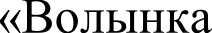 26МаминНраздНик101«Колыбел ьные»0005.04.2023Разучивание исполнение красивой песни.Практиче ская работаhttp://mosoblcultu re.ru/27Музыкальные инструменты101В.А.Моца рт«Соната№11	для фортепиа но»0012.04.2023ДвигательнаЯимпровизац ия	подмузыку.ПрактичеOK tЯработаhttp://mosoblcultu re.ru/28«ЧудеснаяЈІЮТНЯН1000019.04.2023Слушание музыки, концентрац ия	на	её восприятие, своём внутреннемG OGTOЯHHH.Устный oпpochttp://mosoblculture.ru/29Звучащие картины100С.С.Прок офьев«Шествие кузнечик ов»,«Дождь и радуга»0026.04.2023Слушание музыки, концентрац ия	на	её восприятие, своём внутреннемСОСТОЯНИИ.Устный oпpochttp://mosoblcultu re.ru/30Музыка	в цирке100М.Дунаев скийïïBhIXOДHOй марш»0003.05.2023ДвигательнаЯимпровизацНЯ	ПОДмузыку.http://mosoblcultu re.ru/31Опера- сказка100«Волк	и семеро козлят» Ю.Коваль0010.05.2023Слушание музыки, концентрац ия	на	её восприятие, своём внутреннем состоянии.Устный oпpochttp://mosoblcu1tu re.ru/32«Ничего на свете лучше нету. ..»100Музыка из фильма«БременскиеМ 3hIKHHT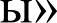 0017.05.2023Разучивание исполнение красивой песни.Устный oпpochttp://mosoblcultu re.ru/33Заключительны й	урок-концерт101М.Коваль«Семеро козлят»0024.05.2023Исполнение красивых песен.Практиче ская работаhttp://mosoblcultu re.ru/Итого по разделуИтого по разделу17ОБЩЕЕ КОЛИЧЕСТВО ЧАСОВ	RO ПРОГРАММЕОБЩЕЕ КОЛИЧЕСТВО ЧАСОВ	RO ПРОГРАММЕ33015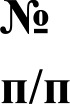 Тема урокаКоличество часовКоличество часовКоличество часовДата леченияВиды, формы контроляТема урокавCeroконтрольные работыпрактические работыДата леченияВиды, формы контроля1.И муза вечная со мной!iо007.09.2022Устный oпpoc;2.Хоровод муз10014.09.2022Устный oпpoc;3.Повсюду музыка слышна. . .10021.09.2022Устныйoпpoc;4.Душа музыки-мелодия1028.09.2022Устныйoпpoc;5.Музыка осени10005.10.2022Устный oпpoc;6.Сочини мелодию10112.10.2022Практи ческая работа;7.Азбука, каждому нужна1о019.10.2022Устный oпpoc;gМузыкальная азбукаiо026.10.2022Устныйoпpoc;9.Музыкальные инструменты10009.11.2022Устныйoпpoc;10.HE aДKOН 33  ]Э CCKOFOбылинного сказа016.11.2022Устный oпpoc;і.Музыкальныеинструменты10023.11.2022Устный oпpoc;12.Звучащие картины10030.11.2022Устный oпpoc;Из.Разыграй песню10107.12.2022Практи ческая работа;14.«Пришло Рождество,начинается торжество »1о014.12.2022Устныйoпpoc;15.Родной обычай стариныiо021.12.2022Устныйoпpoc;36.Добрый праздник средиЗИМЫ1о011.01.2023УcTHhIЙoпpoc;17.Край, в котором ты живёшь11018.01.2023Контрольная работа;18.Поэт, художник,композитор10025.01.2023Устный oпpoc;19.Музыка утра10001.02.2023Устный oпpoc;20.Музыка вечера10008.02.2023Устный oпpoc;21.Музыкальные портреты1о015.02.2023Устный oпpoc;22.Разыграй сказку «Баба- Яга»1о101.03.2023Практи ческая работа;23.У каждого своймузыкальный инструмент10009.03.2023Устный oпpoc;24.«Музы не МОЛЧАЛИ... Н015.03.2023УcTHhIЙoпpoc;25.Музыкальныеинструменты10022.03.2023Устный oпpoc;26.Мамин праздник10012.04.2023Устный oпpoc;27.Музыкальныеинструменты10019.04.2023Устный опрос;28.«Чудесная лютня»10026.04.2023Устный oпpoc;29.Звучащие картины10003•05 •2023Устный oпpoc;30.Музыка в цирке10010•05 2023Устный oпpoc;31.Опера — сказка10017•05•2023Устный oпpoc;32.«Ничего на свете лучшенету. . .»1о024•05•2023Устный oпpoc;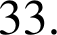 Урок - концерт11031 05 2023Контрольная работа;ОБЩЕЕ КОЛИЧЕСТВО ЧАСОВ ПО ПРОГРАММЕОБЩЕЕ КОЛИЧЕСТВО ЧАСОВ ПО ПРОГРАММЕ33